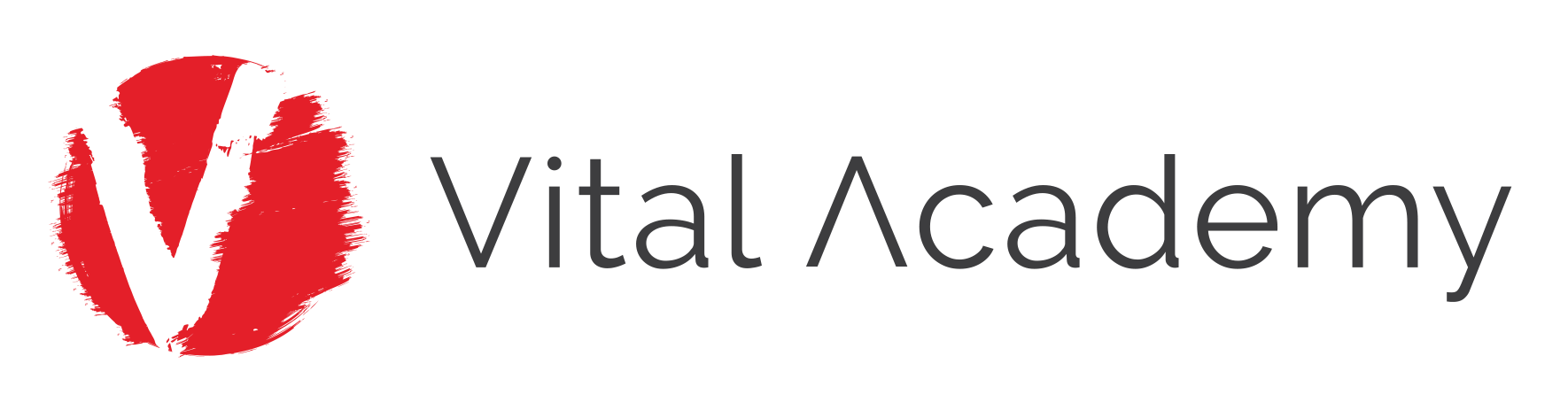 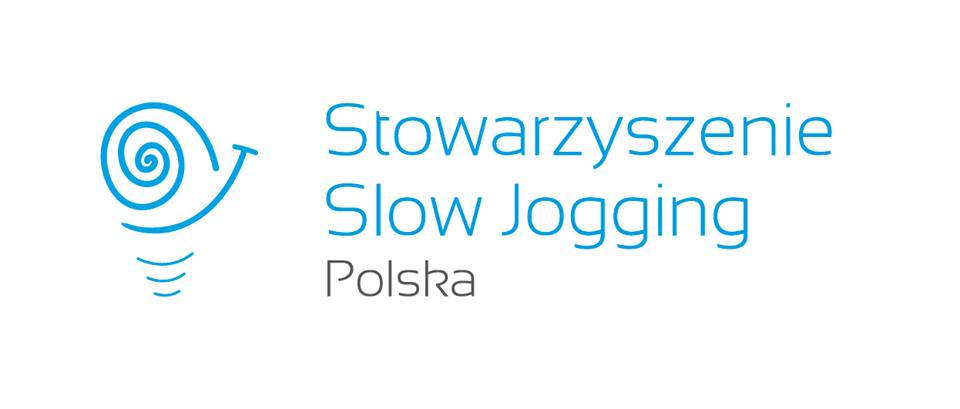 FORMULARZ ZGŁOSZENIOWY UDZIAŁUSLOW LIFE SUMMER CAMP 2023GÓRSKI POTOK, 23-29 LIPCA 2023FORMULARZ ZGŁOSZENIOWY UDZIAŁUSLOW LIFE SUMMER CAMP 2023GÓRSKI POTOK, 23-29 LIPCA 2023FORMULARZ ZGŁOSZENIOWY UDZIAŁUSLOW LIFE SUMMER CAMP 2023GÓRSKI POTOK, 23-29 LIPCA 2023Wypełniony formularz (SKAN/ZDJĘCIE) oraz potwierdzenie przelewu odeślij najpóźniej na  do  31 marca 2023 na adres: edyta.dawiskiba@vitalacademy.coachWypełniony formularz (SKAN/ZDJĘCIE) oraz potwierdzenie przelewu odeślij najpóźniej na  do  31 marca 2023 na adres: edyta.dawiskiba@vitalacademy.coachWypełniony formularz (SKAN/ZDJĘCIE) oraz potwierdzenie przelewu odeślij najpóźniej na  do  31 marca 2023 na adres: edyta.dawiskiba@vitalacademy.coach1.WydarzenieSLOW LIFE SUMMER CAMP 20232.Imię i Nazwisko3.Telefon kontaktowy4.Adres e-mail5.Deklaruję udział w Slow Life Summer Camp w Górskim Potoku, w terminie 23-29 lipca 20236.O Slow Life Summer Camp dowiedziałam/ dowiedziałem się od:/rekomendacja/INFORMACJE POMOCNE DLA ORGANIZATORAINFORMACJE POMOCNE DLA ORGANIZATORAINFORMACJE POMOCNE DLA ORGANIZATORAWyrażam zgodę na przetwarzanie moich danych osobowych przez Vital Academy, Stowarzyszenie Slow Jogging Polska oraz Polska Witalna sp. z o.o. zgodnie z Rozporządzeniem Parlamentu Europejskiego i Rady (UE) 2016/679 z dnia 27 kwietnia 2016 r. w sprawie ochrony osób fizycznych w związku z przetwarzaniem danych osobowych i w sprawie swobodnego przepływu takich danych (RODO).PODPIS: …………………………………….……………………………………….Wyrażam zgodę na przetwarzanie moich danych osobowych przez Vital Academy, Stowarzyszenie Slow Jogging Polska oraz Polska Witalna sp. z o.o. zgodnie z Rozporządzeniem Parlamentu Europejskiego i Rady (UE) 2016/679 z dnia 27 kwietnia 2016 r. w sprawie ochrony osób fizycznych w związku z przetwarzaniem danych osobowych i w sprawie swobodnego przepływu takich danych (RODO).PODPIS: …………………………………….……………………………………….Wyrażam zgodę na przetwarzanie moich danych osobowych przez Vital Academy, Stowarzyszenie Slow Jogging Polska oraz Polska Witalna sp. z o.o. zgodnie z Rozporządzeniem Parlamentu Europejskiego i Rady (UE) 2016/679 z dnia 27 kwietnia 2016 r. w sprawie ochrony osób fizycznych w związku z przetwarzaniem danych osobowych i w sprawie swobodnego przepływu takich danych (RODO).PODPIS: …………………………………….……………………………………….Organizatorem Slow Life Summer Camp jest firma Polska Witalna sp. z o.o.  (NIP 7252070713).Warunki płatności: Cena  2250 zł. do 31.03.2023 /zadatek w kwocie 1050 zł. wraz z odesłaniem wypełnionego zgłoszenia do 31.03, pozostała kwota 1200 zł płatna na miejscu gotówką.Cena 2450 zł. po 01.04.2023 /zadatek w kwocie 1250 zł. wraz z odesłaniem wypełnionego zgłoszenia do 31.05, pozostała kwota kwota 1200 zł płatna na miejscu gotówką.LICZBA MIEJSC OGRANICZONA. NOCLEGI W POKOJACH 2-4 OSOBOWYCH. Wpłata: Polska Witalna sp. z o.o., ul. Deca 3/2, 94-246 ŁódźŁódzki Bank Spółdzielczy, nr konta: 98 8784 0003 2001 0002 3911 0001Treść przelewu: Imię i Nazwisko, Slow Life SUMMER CAMP Górski Potok 2023Organizatorem Slow Life Summer Camp jest firma Polska Witalna sp. z o.o.  (NIP 7252070713).Warunki płatności: Cena  2250 zł. do 31.03.2023 /zadatek w kwocie 1050 zł. wraz z odesłaniem wypełnionego zgłoszenia do 31.03, pozostała kwota 1200 zł płatna na miejscu gotówką.Cena 2450 zł. po 01.04.2023 /zadatek w kwocie 1250 zł. wraz z odesłaniem wypełnionego zgłoszenia do 31.05, pozostała kwota kwota 1200 zł płatna na miejscu gotówką.LICZBA MIEJSC OGRANICZONA. NOCLEGI W POKOJACH 2-4 OSOBOWYCH. Wpłata: Polska Witalna sp. z o.o., ul. Deca 3/2, 94-246 ŁódźŁódzki Bank Spółdzielczy, nr konta: 98 8784 0003 2001 0002 3911 0001Treść przelewu: Imię i Nazwisko, Slow Life SUMMER CAMP Górski Potok 2023Organizatorem Slow Life Summer Camp jest firma Polska Witalna sp. z o.o.  (NIP 7252070713).Warunki płatności: Cena  2250 zł. do 31.03.2023 /zadatek w kwocie 1050 zł. wraz z odesłaniem wypełnionego zgłoszenia do 31.03, pozostała kwota 1200 zł płatna na miejscu gotówką.Cena 2450 zł. po 01.04.2023 /zadatek w kwocie 1250 zł. wraz z odesłaniem wypełnionego zgłoszenia do 31.05, pozostała kwota kwota 1200 zł płatna na miejscu gotówką.LICZBA MIEJSC OGRANICZONA. NOCLEGI W POKOJACH 2-4 OSOBOWYCH. Wpłata: Polska Witalna sp. z o.o., ul. Deca 3/2, 94-246 ŁódźŁódzki Bank Spółdzielczy, nr konta: 98 8784 0003 2001 0002 3911 0001Treść przelewu: Imię i Nazwisko, Slow Life SUMMER CAMP Górski Potok 2023